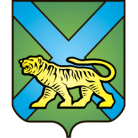 ТЕРРИТОРИАЛЬНАЯ ИЗБИРАТЕЛЬНАЯ КОМИССИЯ
ГОРОДА УССУРИЙСКАРЕШЕНИЕг. Уссурийск
О назначении Санчило М.В.председателем участковойизбирательной комиссииизбирательного участка № 3824На основании решения территориальной избирательной комиссии города Уссурийска от 07 мая 2019 года № 154/1031 «Об освобождении                 Т.Ю. Цукановой от должности председателя и сложении полномочий члена участковой избирательной комиссии с правом решающего голоса избирательного участка № 3824» и в соответствии с частью 7 статьи 28 Федерального закона «Об основных гарантиях избирательных прав и права на участие в референдуме граждан Российской Федерации», частью 8 статьи 31 Избирательного кодекса Приморского края, территориальная избирательная комиссия города УссурийскаРЕШИЛА:Назначить председателем участковой избирательной комиссии избирательного участка № 3824 Санчило Марину Валентиновну, члена участковой избирательной комиссии избирательного участка  № 3824.Направить настоящее решение в участковую избирательную комиссию избирательного участка № 3824 для сведения и ознакомления Санчило М.В.Выдать председателю участковой избирательной комиссии избирательного участка № 3824 Санчило М.В. удостоверение установленного образца.Разместить настоящее решение на официальном сайте администрации Уссурийского городского округа в разделе «Территориальная избирательная комиссия города Уссурийска» в информационно-телекоммуникационной сети «Интернет».Заместитель председателя комиссии		                            В.О. ГавриловСекретарь комиссии					                                Н.М. Божко26 августа 2019 года№ 225/1449